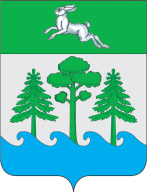                             АДМИНИСТРАЦИЯ    ГОРОДА       КОНАКОВОП О С Т А Н О В Л Е Н И Е       23 .  05.    2022 г.                                  г. Конаково                                       №  369О внесении изменений  в Постановление№ 136 от 16.03.2020 года «Об утвержденииСхемы размещения нестационарных торговых объектов на территории городского поселениягород Конаково на 2020-2024 годы» с последующими изменениями и дополнениями(постановление №466 от 08.06.2021)В соответствии с Федеральным законом № 131-ФЗ «Об общих принципах организации местного самоуправления в Российской Федерации» от 06.10.2003г., с пунктом 3 статьи 10 Федерального закона от 28.12.2009 г. № 381-ФЗ «Об основах государственного регулирования торговой деятельности в Российской Федерации», постановлением Администрации Тверской области от 28.09.2010 г. № 458-па «О порядке разработки и утверждения органами местного самоуправления муниципальных образований Тверской области схем размещения нестационарных торговых объектов», Уставом муниципального образования город Конаково, Конаковского района, Тверской области, Решением комиссии по размещению нестационарных торговых объектов на территории городского поселения город Конаково на 2020-2024 годы от 23 мая 2022 г. п о с т а н о в л я ю:Внести изменения Схему размещения нестационарных торговых объектов на территории городского поселения город Конаково на 2020-2024 годы в количестве 33 объектов по адресам:- Тверская область, Конаковский район, город Конаково, Набережная реки Волга, для установки фудтраков – 7; прокат и сезонная торговля – 8;  развлекательная площадка  – 2.- Тверская область, Конаковский район, город Конаково, Центральная площадь, для установки фудтраков – 1; прокат – 10.- Тверская область, Конаковский район, город Конаково, ул. Энергетиков, район дома 17, для установки фудтрака – 1, ул. Энергетиков, район дома 24, для лоточной торговли – 3.- Тверская область, Конаковский район, город Конаково, ул. Баскакова, район дома 3, для сезонной торговли - 1 Исключить из «Схемы размещения нестационарных торговых объектов на территории городского поселения город Конаково на 2020-2024годы» нестационарные торговые объекты под пунктом № 6 «ул. Баскакова район дома 11 киоск - 1», пункт 42 «ул. Строителей район дома 18 сезонная торговля – 1», пункт 48 «Торговый проезд 3 район магазина «Смешные цены» сезонная торговля – 3», в пункте 50 «ул. Энергетиков 28 район магазина «Магнит» сезонная торговля – 2, пункт 55 «ул. Энергетиков район дома 17 сезонная торговля - 2. Утвердить Схему размещения нестационарных торговых объектов на территории городского поселения город Конаково на 2020 – 2024 годы (далее – Схема) согласно приложения.Отделу маркетинга (Борисовой С.Н.) не позднее десяти дней после утверждения направить Схему в Министерство экономического развития Тверской области и разместить на официальном Сайте администрации города Конаково  и опубликовать в печатном средстве массовой информации «Конаково сегодня».Контроль за исполнением настоящего постановления оставляю за собой.Постановление вступает в силу после его официального опубликования. Временно исполняющий полномочия Главы города Конаково                                                                               Д.Н.Колупанский                                                                                                                                                                                                                          Приложение к постановлению от  23.05.  2022 г.  №  369Схема размещения нестационарных торговых объектов на территории городского поселения город Конаковона период  01.01.2020 г - 31.12. 2024 г.    Комиссия:                                                                                                           Председатель – Колупанский Д.Н.  ________________                                                        Зам. председателя – Борисова С.Н.  ________________                                                        Голубева Е.Ю.      _______________________________Осколкова В.Н.  ________________________________Соловьев В.О. _______________________________№ п\пАдрес местонахождения нестационарного торгового объекта Специализация торгового объектаТип торгового объекта,Площадь  м2Период функционирования торгового объекта1между ул. Александровка д. 5 и ул. Баскакова д. 143 - сезонная торговляпалатка01.01.20 г. -31.12.24 г.2ул. Баскакова район рынка «Универсал»1 - печатная продукциякиоск01.01.20 г. - 31.12.24 г.3ул. Баскакова район Центрального рынка1 - сезонная торговляпалатка01.01.20 г. - 31.12.24 г.4ул. Баскакова район Центрального рынка2 – квас, безалкогольные напиткипалатка01.01.20 г. - 31.12.24 г.5ул. Баскакова район дома 31 - цветыостановочный комплекс01.01.20 г. - 31.12.24 г.6ул. Баскакова район дома 31 – сезонная торговляпалатка23.05.22 г. - 31.12.24 г.7ул. Баскакова район дома 12  1 - печатная продукциякиоск01.01.20 г. - 31.12.24 г.8ул. Баскакова район дома 121 - цветыостановочный комплекс01.01.20 г. - 31.12.24 г.9ул. Баскакова район дома 121 – квас, безалкогольные напиткипалатка01.01.20 г. - 31.12.24 г.10ул. Белавинская напротив АТП1 - закрытостановочный комплекс01.01.20 г. - 31.12.24 г.11ул. Белавинская, в районе АТП1 - сезонная торговляпалатка01.01.20 г. - 31.12.24 г.12ул. Белавинская, в районе АТП1 – квас, безалкогольные напиткипалатка01.01.20 г. - 31.12.24 г.13ул. Гагарина район магазина «Меркурий»3 - сезонная торговляпалатка01.01.20 г. - 31.12.24 г.14ул. Гагарина район магазина «Меркурий»1 – квас, безалкогольные напиткипалатка01.01.20 г. - 31.12.24 г.15ул. Гагарина район дома 39 «Стоматология»1 - сезонная торговляпалатка01.01.20 г. - 31.12.24 г.16ул. Гагарина, район лодочной станции «Прокат яликов»1 – летнее кафешатер08.06.21 г. – 31.12.24 г.17Зеленый бор, в районе остановки «Рыбхоз» 1 – сезонная торговляпалатка01.01.20 г. – 31.12.24г18пр. Ленина между домами 11а и 15а, район Дома Быта 1 - печатная продукция   остановочный комплекс01.01.20 г. - 31.12.24 г.19пр. Ленина между домами 11а и 15а, район Дома Быта1 - сезонная торговляпалатка01.01.20 г. - 31.12.24 г.20пр. Ленина между домами 11а и 15а, район Дома Быта1 – квас, безалкогольные напиткипалатка01.01.20 г. - 31.12.24 г.21пр. Ленина между домами 12 и 16 район магазина «Пятёрочка»1 - печатная продукциякиоск01.01.20 г. - 31.12.24 г.22пр. Ленина между домами 16 и 22 район школы № 51 - печатная продукциякиоск01.01.20 г. - 31.12.24 г.23пр. Ленина между домами 16 и 22 район Гимназии № 51 - сезонная торговляпалатка01.01.20 г. - 31.12.24 г.24пр. Ленина между домами 16 и 22 район Гимназии № 51 – квас, безалкогольные напиткипалатка01.01.20 г. - 31.12.24 г.25Мошковский залив (дачи)2 - сезонная торговляпалатка01.01.20 г. - 31.12.24 г.26ул. Новопочтовая район магазина Корчева1 - печатная продукциякиоск 01.01.20 г. - 31.12.24 г.27ул. Новопочтовая район магазина Корчева1 - сезонная торговляпалатка01.01.20 г. - 31.12.24 г.28ул. Новопочтовая район магазина Корчева1 – квас, безалкогольные напиткипалатка01.01.20 г. - 31.12.24 г.29Набережная реки Волга7 - фудтракифудтрак23.05.22 г. - 31.12.24 г.30Набережная реки Волга8 – прокат и сезонная торговляпалатка, павильон23.05.22 г. - 31.12.24 г.31Набережная реки Волга 2 – развлекательные площадкипалатка, павильон, шатер23.05.22 г. - 31.12.24 г.32Привокзальная пл. 2 район Автостанции 1 - печатная продукциякиоск01.01.20 г. - 31.12.24 г.33Привокзальная пл. район магазина «Завхоз»1 - сезонная торговляпалатка01.01.20 г. - 31.12.24 г.34Привокзальная пл. район магазина «Завхоз»1 – квас, безалкогольные напиткипалатка01.01.20 г. - 31.12.24 г.35площадь в районе телевышки50 - сезонная торговляпалатка01.01.20 г. - 31.12.24 г.36ул. Район завода,13 ТД «Лебедь»1 - печатная продукцияостановочный комплекс01.01.20 г. - 31.12.24 г.37ул. Революции у павильона «Глория»1 - печатная продукцияостановочный комплекс01.01.20 г. - 31.12.24 г.38ул. Свободы район памятника Ленина1 - закрытостановочный комплекс01.01.20 г. - 31.12.24 г.39ул. Свободы район магазина «Магнит»1 - закрыт остановочный комплекс01.01.20 г. - 31.12.24 г.40ул. Свободы район ТЦ «Феникс»1 - сезонная торговляпалатка01.01.20 г. - 31.12.24 г.41ул. Свободы район магазина «Дмитрогорский» конец города1 – квас, безалкогольные напиткипалатка01.01.20 г. - 31.12.24 г.42ул. Свободы район Военкомата1 - закрытостановочный комплекс01.01.20 г. - 31.12.24 г.43ул. Строителей между домами №14 и №161 - промтоварыостановочный комплекс01.01.20 г. - 31.12.24 г.44ул.Строителей район дома 181 - печатная продукция                киоск01.01.20 г. - 31.12.24 г.45ул. Строителей район дома 191 - сезонная торговляпалатка01.01.20 г. - 31.12.24 г.46ул. Строителей район дома 191 – квас, безалкогольные напиткипалатка01.01.20 г. - 31.12.24 г.47Торговый пр.3 площадка ТЦ Континент1 - печатная продукциякиоск01.01.20 г. - 31.12.24 г.48Торговый пр.3 площадка ТЦ Континент1 – квас, безалкогольные напиткипалатка01.01.20 г. - 31.12.24 г.49Торговый пр.3 площадка ТЦ Континент5 - сезонная торговля, фуд-кортыпавильон (деревянные домики)01.01.20 г. - 31.12.24 г.50Центральная площадь города30 - сезонная торговляпавильон (деревянные домики)01.01.20 г. - 31.12.24 г.51Центральная площадь города1 - фудтракфудтрак23.05.22 г. – 31.12.24г.52Центральная площадь города10 - прокатпункт проката23.05.22 г. – 31.12.24г.53ул. Энергетиков 28 район магазина «Магнит»2 - сезонная торговляпалатка23.05.22 г. - 31.12.24 г.54ул. Энергетиков 28 район магазина «Магнит»1 – квас, безалкогольные напиткипалатка01.01.20 г. - 31.12.24 г.55ул. Энергетиков район  ЦРБ1 - цветыостановочный комплекс01.01.20 г. - 31.12.24 г.56ул. Энергетиков район дома 171 - печатная продукцияостановочный комплекс01.01.20 г. - 31.12.24 г.57ул. Энергетиков район дома 171 – квас, безалкогольные напиткипалатка, павильон01.01.20 г. - 31.12.24 г.58ул. Энергетиков район дома 171 - фудтракфудтрак23.05.22 г. - 31.12.24 г.59ул. Энергетиков район дома 243 – лоточная торговляпалатка23.05.22г. – 31.12.24г.60ул. Энергетиков район Дворца спорта1 - цветыостановочный комплекс01.01.20 г. - 31.12.24 г.ИТОГО объектов174